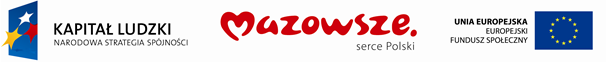  Wyszków, dnia 10-09-2014r.ZP.271.50.2014.Wykonawcydot. postępowania o udzielenie zamówienia publicznego pn.: „Prowadzenie zajęć dydaktyczno-wyrównawczych w ramach projektu „Szkoły z przyszłością” w Zespole Szkół „Rybienko Leśne ”                    w Wyszkowie ”  prowadzonego w trybie przetargu nieograniczonego.ZAWIADOMIENIE O WYBORZE NAJKORZYSTNIEJSZEJ OFERTY                          Zgodnie z art. 92 ust. 2 ustawy z dnia 29 stycznia 2004r Prawo zamówień publicznych (tekst  jednolity Dz. U. z 2013r poz. 907) zawiadamiam, że w przedmiotowym postępowaniu do :Część 1 -  Zajęcia z języka polskiegoCzęść 2  - Zajęcia matematykiza najkorzystniejszą została uznana oferta złożona przez Wykonawców Wspólnych z Wyszkowa:1. Kłębek Marzenna, ul. I AWP 29A,2. Chibowska Małgorzata, ul. Staszica 11,3. Filipiak Barbara Krystyna, ul. Aleja Wolności 4a Drogoszewo,4. Składanek Izabela, ul. Brzozowa 17,5. Wrzosek Irina, Deskurów 37z zaoferowaną ceną  39 zł/godz. dydaktyczną.Uzasadnienie faktyczne: W postępowaniu jedynym kryterium oceny ofert była cena. Po ocenie                          i porównaniu złożonych ofert,  oferta Wykonawców Wspólnych z Wyszkowa  spełnia wymagania określone w specyfikacji  istotnych warunków zamówienia i otrzymała największą liczbę punktów (100) w kryterium oceny ofert – cena 100%.Zbiorcze zestawienie ofert oraz punktacja przyznana ofertom w kryterium oceny ofert – cena 100%.Burmistrz WyszkowaGrzegorz NowosielskiNr ofertyNazwa i adres WykonawcyCzęść I
j. polskiCenapunktacjaCzęść II
matematykaCenapunktacja1.Wykonawcy wspólni:1. Kłębek Marzenna, ul. I AWP 29A,2. Chibowska Małgorzata, ul. Staszica 11,3. Filipiak Barbara Krystyna, ul. Aleja Wolności 4a Drogoszewo,4. Składanek Izabela, ul. Brzozowa 17,5. Wrzosek Irina, Deskurów 3707-200 Wyszków39 zł100 pkt39 zł100 pkt2.1. Szkoła Języków Monika Karkosik
2. Poradnia Psychologiczno-Pedagogiczna Niepubliczna
3. 1Academy Niepubliczna Placówka Oświatowo Wychowawcza
ul. Raszyńska 30
05-816 Michałowice43 zł90,70 pkt43,89 zł43,89 pkt3.Placówka Szkoleniowa 
Dorota Wiśniewska
ul. L. Kaliwody 37
18-400 Łomża42,90 zł90,91 pkt42,90 zł90,91 pkt